Year 4 Curriculum Overview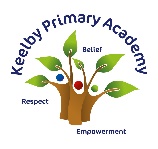 Autumn 1Autumn 2Spring 1Spring 21 WeekSummer 1Summer 2Whole School Subject FocusHistoryREGeographyArtRE/EasterHistoryGeographyRevisit/ReviewCultural CapitalResidential 2 (Whitby)- paddle in a stream, climb a treePOR TextCharlotte’s WebThe Boy at The Back Of The ClassThe Iron ManArthur and the Golden RopeArthur and the Golden RopeLeon and the Place Between OR The Wild RobotOliver and the Seawigs HistoryWhat did the Romans do for us?What elements of Ancient Greek civilization are we still using today?GeographyWhat makes mountains magnificent?What makes Whitby Wonderful?STEMAnimals including humansStates of Matter Mechanisms – Levers and linkagesElectricityElectrical Systems – Simple circuits and switchesElectricityElectrical Systems – Simple circuits and switchesElectricityElectrical Systems – Simple circuits and switchesLiving things and their habitatsSoundTextiles – 2D shape to 3D product.ArtHow do artists represent people?How do artists represent people?R.E.Christianity/JudaismHow do people show commitment to God?Is Forgiveness always possible?Is Forgiveness always possible?PSHEBeing Me in My WorldCelebrating DifferenceDreams and GoalsHealthy MeHealthy MeRelationshipsChanging MeComputingE-SafetyComputer Science/ Information TechnologyInformation TechnologyComputer ScienceComputer ScienceInformation TechnologyComputer SciencePEGymnastics- Body ManagementGames- InvasionDance- Interpretive danceAthletics- IndoorGymnastics- Floor exercisesDance- Performance danceGymnastics- flightGames- Invasion 2Gymnastics- flightGames- Invasion 2Games- Net/WallAthleticsGames- Striking & fieldingAthleticsMusicMamma Mia Style: ABBAGlockenspiel Stage 2Style: Learning basic instrumental skills by playing tunes in varying stylesStop!Style:  Grime, Classical, Bhangra, Tango, Latin FusionLean On MeStyle:  GospelLean On MeStyle:  GospelBlackbirdStyle:  Reﬂect, Rewind and Replay Style: Western Classical Music and your choice from Year 4